Gulbenē2023.gada __.______				            		Saistošie noteikumi Nr. (prot. Nr., .p.)Par izglītojamo ēdināšanas maksas atvieglojumiem Gulbenes novada pašvaldībāIzdoti saskaņā ar Pašvaldību likuma 44.panta otro daļu, Izglītības likuma 17.panta trešās daļas 11.punktuVispārīgie jautājumiSaistošie noteikumi nosaka izglītojamos, kuriem ir tiesības saņemt Gulbenes novada pašvaldības ēdināšanas pakalpojuma maksas atvieglojumus (turpmāk – atvieglojums), atvieglojumu veidus, apmēru un piešķiršanas kārtību, lēmumu apstrīdēšanas un pārsūdzēšanas kārtību. Atvieglojumu ir tiesības saņemt Gulbenes novada pašvaldības administratīvajā teritorijā esošo izglītības iestāžu (turpmāk – Izglītības iestāde) vai saistošajos noteikumos noteiktajos gadījumos citas pašvaldības administratīvajā teritorijā esošās profesionālās izglītības iestādes klātienes mācību procesa izglītojamajam saistošajos noteikumos noteiktajā kārtībā un apmērā. Atvieglojumu piešķir, ja ēdināšanas pakalpojums pilnībā netiek segts no valsts budžeta līdzekļiem.  Gulbenes novada pašvaldības dibināto izglītības iestāžu ēdināšanas pakalpojuma izmaksas nosaka Gulbenes novada pašvaldības dome.  Atvieglojuma veidi un apmērsAtvieglojums par brokastīm tiek piešķirts:50% apmērā izglītojamajam, kurš Izglītības iestādē apgūst pirmsskolas izglītības programmu, – bez izvērtēšanas;100% apmērā:izglītojamajam, kurš Izglītības iestādē apgūst pirmsskolas izglītības programmu un dzīvo tajā diennakti, – bez izvērtēšanas;izglītojamajam, kurš Izglītības iestādē apgūst pamatizglītības vai vidējās izglītības programmu un dzīvo internātā, – bez izvērtēšanas. Atvieglojums par pusdienām tiek piešķirts: 50% apmērā:izglītojamajam, kurš Izglītības iestādē apgūst pirmsskolas izglītības programmu un ir pirmsskolas izglītības vecumā 1 – 4 gadi, – bez izvērtēšanas;izglītojamajam, kurš Izglītības iestādē apgūst pamatizglītības programmas 5. – 9. klasē, – bez izvērtēšanas;100% apmērā:izglītojamajam, kurš Izglītības iestādē apgūst pirmsskolas izglītības programmu un ir obligātās pirmsskolas izglītības vecumā 5 – 7 gadi, – bez izvērtēšanas; izglītojamajam, kurš Izglītības iestādē apgūst pamatizglītības programmas 1. – 4. klasē, Gulbenes novada pašvaldībai sedzot starpību starp ēdināšanas pakalpojuma izmaksām un normatīvajos aktos noteikto valsts budžeta finansējumu izglītojamo ēdināšanai, – bez izvērtēšanas; izglītojamajam, kurš Izglītības iestādē apgūst pirmsskolas, pamatizglītības vai vidējās izglītības programmu, ja viņš ir:no maznodrošinātas vai trūcīgas mājsaimniecības;no daudzbērnu ģimenes;ar invaliditāti;izglītojamajam, kurš Izglītības iestādē apgūst profesionālās izglītības programmu vai kurš ir deklarēts Gulbenes novada pašvaldības administratīvajā teritorijā, bet citas pašvaldības administratīvajā teritorijā esošajā profesionālās izglītības iestādē apgūst profesionālās izglītības programmu, kuru nav iespējams apgūt Izglītības iestādē, ja viņš ir:no maznodrošinātas vai trūcīgas mājsaimniecības;no daudzbērnu ģimenes;ar invaliditāti. izglītojamajam, kurš Izglītības iestādē apgūst pirmsskolas izglītības programmu un dzīvo tajā diennakti, – bez izvērtēšanas;izglītojamajam, kurš Izglītības iestādē apgūst pamatizglītības vai vidējās izglītības programmu un dzīvo internātā, – bez izvērtēšanas. Atvieglojums par launagu tiek piešķirts:50% apmērā:izglītojamajam, kurš Izglītības iestādē apgūst pirmsskolas izglītības programmu, – bez izvērtēšanas;izglītojamajam, kurš Izglītības iestādē apgūst pamatizglītības programmu, ja viņš ir:no maznodrošinātas vai trūcīgas mājsaimniecības;no daudzbērnu ģimenes;ar invaliditāti;100% apmērā:izglītojamajam, kurš Izglītības iestādē apgūst pirmsskolas izglītības programmu un dzīvo tajā diennakti, – bez izvērtēšanas;izglītojamajam, kurš Izglītības iestādē apgūst pamatizglītības vai vidējās izglītības programmu un dzīvo internātā, – bez izvērtēšanas. Atvieglojums par vakariņām tiek piešķirts 100% apmērā:izglītojamajam, kurš Izglītības iestādē apgūst pirmsskolas izglītības programmu un dzīvo tajā diennakti, – bez izvērtēšanas;izglītojamajam, kurš Izglītības iestādē apgūst pamatizglītības vai vidējās izglītības programmu un dzīvo internātā, – bez izvērtēšanas. Saistošo noteikumu 6.2.4. apakšpunktā noteiktajā gadījumā atvieglojums izglītojamajam tiek piešķirts 100% apmērā, bet ne vairāk par Gulbenes novada pašvaldības domes apstiprinātajā Gulbenes novada pašvaldības dibināto izglītības iestāžu maksas pakalpojumu cenrādī noteiktajām ēdināšanas pakalpojumu izmaksām izglītojamajam 10.-12.klasē.Atvieglojuma piešķiršanas kārtībaAtvieglojumu piešķir:izglītojamajam, kurš Izglītības iestādē apgūst pirmsskolas izglītības programmu, – programmas apguves laikā;izglītojamajam, kurš Izglītības iestādē apgūst pamatizglītības, vidējās izglītības, profesionālās izglītības programmu vai kurš citas pašvaldības administratīvajā teritorijā esošajā profesionālās izglītības iestādē apgūst profesionālās izglītības programmu, – mācību gada laikā. Ja atbilstoši saistošo noteikumu prasībām atvieglojums izglītojamajam tiek piešķirts bez izvērtēšanas, iesniegums par atvieglojuma piešķiršanu nav jāiesniedz. Attiecīgā atvieglojuma apmērs tiek iekļauts un piemērots Gulbenes novada pašvaldības sagatavotajā rēķinā. Ja atbilstoši saistošo noteikumu prasībām atvieglojums izglītojamajam tiek piešķirts pēc izvērtēšanas, tad atvieglojumu pieprasa izglītojamā likumiskais vai pilnvarotais pārstāvis (turpmāk – pārstāvis), iesniedzot iesniegumu Izglītības iestādes vadītājam un pievienojot attiecīgos atvieglojuma pieprasīšanas pamatojuma dokumentus (turpmāk – pamatojuma dokumenti). Ja atvieglojumu pieprasa izglītojamajam, kurš apgūst izglītības programmu privātajā Izglītības iestādē vai profesionālās izglītības programmu citas pašvaldības administratīvajā teritorijā esošajā profesionālās izglītības iestādē, iesniegumu un pamatojuma dokumentus iesniedz Gulbenes novada sociālā dienesta vadītājam. Lēmumu par atvieglojuma piešķiršanu vai atteikumu piešķirt atvieglojumu izglītojamajam, kuram atbilstoši saistošo noteikumu prasībām jāveic izvērtēšana, izņemot saistošo noteikumu 14. punktā noteiktajā gadījumā, pieņem Izglītības iestādes vadītājs.Lēmumu par atvieglojuma piešķiršanu vai atteikumu piešķirt atvieglojumu izglītojamajam, kurš apgūst izglītības programmu privātajā Izglītības iestādē vai profesionālās izglītības programmu citas pašvaldības administratīvajā teritorijā esošajā profesionālās izglītības iestādē, pieņem Gulbenes novada sociālā dienesta vadītājs. Izglītojamā pārstāvim ir pienākums nekavējoties informēt saistošo noteikumu 13. vai 14. pantā norādīto lēmuma pieņēmēju, ja mainās faktiskie vai tiesiskie apstākļi, pamatojoties uz kuriem atvieglojums piešķirts. Atvieglojuma piešķiršana tiek pārtraukta:ja zudis atvieglojuma piešķiršanas pamats;beidzoties termiņam, uz kādu atvieglojums piešķirts;ja izglītojamā pārstāvis sniedzis nepatiesas ziņas atvieglojuma saņemšanai.Beidzoties termiņam, uz kādu atvieglojums piešķirts, izglītojamā pārstāvim saistošajos noteikumos noteiktajā kārtībā ir tiesības atkārtoti lūgt atvieglojuma piešķiršanu. Izglītojamā pārstāvim ir tiesības attiecīgi Izglītības iestādē vai Gulbenes novada sociālajā dienestā iesniegt atteikumu par atvieglojuma saņemšanu. Atvieglojumi tiek segti no Gulbenes novada pašvaldības budžeta līdzekļiem. Lēmuma apstrīdēšanas un pārsūdzēšanas kārtībaIzglītības iestādes vai Gulbenes novada sociālā dienesta pieņemto lēmumu var apstrīdēt Gulbenes novada pašvaldības domē. Gulbenes novada pašvaldības domes pieņemto lēmumu var pārsūdzēt Administratīvā procesa likumā noteiktajā kārtībā.Noslēguma jautājumiAtzīt par spēku zaudējušiem Gulbenes novada pašvaldības domes 2020.gada 30.jūlija saistošos noteikumus Nr.17 “Par ēdināšanas maksas atvieglojumiem”.  Saistošie noteikumi stājas spēkā 2024.gada 1.janvārī. Gulbenes novada pašvaldības domes priekšsēdētājs					A. CaunītisPASKAIDROJUMA RAKSTS Gulbenes novada pašvaldības domes 2023.gada __._____ saistošajiem noteikumiem Nr. __ “Par izglītojamo ēdināšanas maksas atvieglojumiem Gulbenes novada pašvaldībā”Gulbenes novada pašvaldības domes priekšsēdētājs				A. CaunītisPaskaidrojuma raksta sadaļaNorādāmā informācija1. Mērķis un nepieciešamības pamatojumsGulbenes novada pašvaldības domes 2023.gada __.____ saistošo noteikumu Nr.__ “Par izglītojamo ēdināšanas maksas atvieglojumiem Gulbenes novada pašvaldībā” (turpmāk – saistošie noteikumi) izdošanas mērķis ir noteikt izglītojamo loku, kam ir tiesības saņemt Gulbenes novada pašvaldības ēdināšanas pakalpojuma maksas atvieglojumus (turpmāk – atvieglojums), atvieglojumu veidus, apmēru un piešķiršanas kārtību, lēmumu apstrīdēšanas un pārsūdzēšanas kārtību. Saistošo noteikumu izdošanas nepieciešamība pamatojama ar Izglītības likuma 17.panta trešās daļas 11.punktu, kas nosaka, ka pašvaldība rūpējas par izglītojamo profilaktisko veselības aprūpi un nodrošina pirmo palīdzību tās padotībā esošajās izglītības iestādēs Ministru kabineta noteiktajā kārtībā, kā arī nosaka tos izglītojamos, kuru ēdināšanas izmaksas tā sedz. Līdz šim kārtību, kādā Gulbenes novada pašvaldība sniedza izglītojamajiem ēdināšanas maksas atvieglojumus, kā arī to apmēru noteica Gulbenes novada pašvaldības domes 2020.gada 30.jūlija saistošie noteikumi Nr.17 “Par ēdināšanas maksas atvieglojumiem”, kas izdoti saskaņā ar likumu “Par pašvaldībām” un Izglītības likumu. 2023.gada 1.janvārī spēkā stājās Pašvaldību likums un spēku zaudēja likums “Par pašvaldībām”. Pašvaldību likuma pārejas noteikumu 6.punkts nosaka, ka dome izvērtē uz likuma “Par pašvaldībām” normu pamata izdoto saistošo noteikumu atbilstību šim likumam un izdod jaunus saistošos noteikumus atbilstoši šajā likumā ietvertajam pilnvarojumam. Līdz jaunu saistošo noteikumu spēkā stāšanās dienai, bet ne ilgāk kā līdz 2024. gada 30. jūnijam piemērojami uz likuma “Par pašvaldībām” normu pamata izdotie saistošie noteikumi, ciktāl tie nav pretrunā ar šo likumu. Ņemot vērā minēto, Gulbenes novada pašvaldības domes 2020.gada 30.jūlija saistošie noteikumi Nr. 17 “Par ēdināšanas maksas atvieglojumiem” ir piemērojami ne ilgāk kā līdz 2024.gada 30.jūnijam, līdz ar to ir nepieciešams izdot jaunus saistošos noteikumus.  Iespējamā alternatīva, kas neparedz tiesiskā regulējuma izstrādi – nav.2. Fiskālā ietekme uz pašvaldības budžetuSaistošo noteikumu īstenošanas fiskālās ietekmes prognoze uz Gulbenes novada pašvaldības budžetu paredz ieņēmumu palielināšanos, jo 5.- 9. klašu grupām atvieglojuma apmērs par pusdienām tiek samazināts no 100% uz 50%. Nosakot atvieglojumu 50% apmērā Gulbenes novada pašvaldības budžeta ieņēmumi palielināsies par 203 331,73 euro budžeta gadā.3. Sociālā ietekme, ietekme uz vidi, iedzīvotāju veselību, uzņēmējdarbības vidi pašvaldības teritorijā, kā arī plānotā regulējuma ietekme uz konkurenci3.1.	sociālā ietekme – saistošie noteikumi veicinās finansiālu un sociālu atbalstu ģimenēm ar bērniem, kā arī mazaizsargātām iedzīvotāju kategorijām – personām ar invaliditāti, trūcīgajiem, maznodrošinātajiem, personām no 3 un vairāk bērnu ģimenēm, kas apgūst izglītības programmu Gulbenes novada pašvaldības administratīvajā teritorijā esošajā izglītības iestādē vai saistošajos noteikumos noteiktajos gadījumos citas pašvaldības administratīvajā teritorijā esošajā profesionālās izglītības iestādē; 3.2.	ietekme uz vidi – nav; 3.3.	ietekme uz iedzīvotāju veselību – saistošie noteikumi veicinās izglītojamo veselīga un līdzsvarota uztura pieejamību;3.4.	ietekme uz uzņēmējdarbības vidi pašvaldības teritorijā – nav;3.5.	ietekme uz konkurenci – nav. 4. Ietekme uz administratīvajām procedūrām un to izmaksām4.1.	saistošo noteikumu piemērošanā privātpersona saistošajos noteikumos noteiktajā kārtībā var vērsties Gulbenes novada pašvaldības administratīvajā teritorijā esošajā izglītības iestādē vai Gulbenes novada sociālajā dienestā;  4.2.	saistošie noteikumi neparedz papildu administratīvo procedūru izmaksas.5. Ietekme uz pašvaldības funkcijām un cilvēkresursiemSaistošie noteikumi neparedz iesaistīt papildu cilvēkresursus un tiks īstenoti esošo cilvēkresursu ietvaros.6. Informācija par izpildes nodrošināšanuSaistošo noteikumu izpildi savas kompetences ietvaros nodrošinās Gulbenes novada pašvaldības administratīvajā teritorijā esošā izglītības iestādē vai Gulbenes novada sociālais dienests. 7. Prasību un izmaksu samērīgums pret ieguvumiem, ko sniedz mērķa sasniegšanaSaistošo noteikumu īstenošanas izmaksas ir atbilstošas iecerētā mērķa sasniegšanai – iedzīvotāju interesēs īstenot Gulbenes novada pašvaldības brīvprātīgo iniciatīvu, sniedzot finansiālu un sociālu atbalstu ģimenēm ar bērniem, kuri apgūst izglītības programmu Gulbenes novada pašvaldības administratīvajā teritorijā esošajā izglītības iestādē vai saistošajos noteikumos noteiktajos gadījumos citas pašvaldības administratīvajā teritorijā esošajā profesionālās izglītības iestādē.8.Izstrādes gaitā veiktās konsultācijas ar privātpersonām un institūcijāmAtbilstoši Pašvaldību likuma 46. panta trešajai daļai, lai informētu sabiedrību par projektu un dotu iespēju izteikt viedokli, saistošo noteikumu projekts no 2023.gada 18.oktobra līdz 2023.gada 31.oktobrim tika publicēts Gulbenes novada pašvaldības mājaslapā https://www.gulbene.lv/lv sadaļā “Saistošie noteikumi - projekti”. Ierosinājumi, priekšlikumi no privātpersonām vai institūcijām ___ saņemti.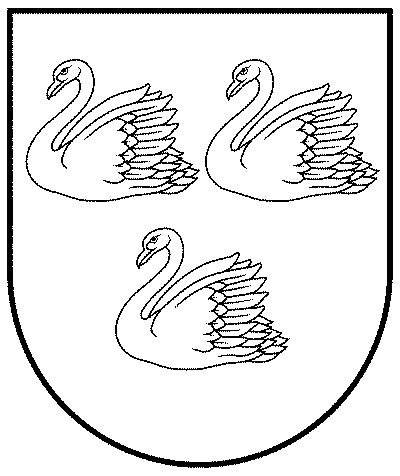 